Gezellig samenzijn op zondag 28 november
Hoewel de last Friday's in de Ploeg nog altijd doorgaan drukten we de wens uit voor nog een andere samenkomst. We denken niet direct aan een Algemene Vergadering, maar eerder een gezellig samenzijn, waar we van gedachten kunnen wisselen.

De keuze viel op eethuis 'Dine 'n Ice', Tripelenweg 10 in Millen, Riemst. We bieden een brunch aan, alle drank inbegrepen voor 30 euro p.p.

We nodigen iedereen uit om 11u voor het aperitief. Daarna is er een uitgebreid ontbijtbuffet met dessert. Zoals gezegd zijn alle dranken inbegrepen tot 14u.

Inschrijven graag door antwoord op deze mail. Betalen kan door overschrijving op onze rekening BE50 0011 2634 6418 of ter plaatse.

Arthur Smeers, voorzitter
Sonja Houbrechts, secretaris
Willy Blendeman, penningmeester
Cecile Bouchet, Edith Vrijens, Myriam Nulens, Willy Piette, Carlo Bosmans, bestuursleden 
Lidgeld 2022
Atlanta werkt aan een nieuw systeem voor lidgelden en bijdragen voor journeys. Voor volgend jaar is reeds beslist dat onze bijdrage aan Atlanta verhoogd wordt met 5 dollar p.p. en het jaar daarop opnieuw.
Wij hebben de bijdrage voor onze leden tijdens het coronajaar verlaagd. We zouden het nu terug willen brengen naar 30 euro per single lid en 60 euro per koppel. Dit bedrag wordt dan aangehouden voor 2022 en 2023.

Lidgelden voor volgend jaar kunnen eveneens op onze rekening
BE50 0011 2634 6418 gestort worden.Last Friday
De Last Friday bijeenkomst in de Ploeg blijft behouden voor deze maand op vrijdag 29 oktober.

Deze van 26 november gaat niet door omwille van ons gepland samenzijn in Millen twee dagen later.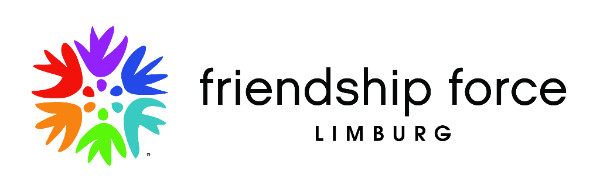 